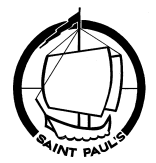 Special Educational Needs (SEND) Information ReportSt Paul’s C of E Junior SchoolContentsContents	31. What types of SEN does the school provide for?	42. Which staff will support my child, and what training have they had?	43. What should I do if I think my child has SEN?	64. How will the school know if my child needs SEN support?	65. How will the school measure my child’s progress?	76. How will I be involved in decisions made about my child’s education?	77. How will my child be involved in decisions made about their education?	88. How will the school adapt its teaching for my child?	89. How will the school evaluate whether the support in place is helping my child?	910. How will the school resources be secured for my child?	1011. How will the school make sure my child is included in activities alongside pupils who don’t have SEND?	1012. How does the school make sure the admissions process is fair for pupils with SEN or a disability?	1013. How does the school support pupils with disabilities?	1114. How will the school support my child’s mental health and emotional and social development?	1115. What support will be available for my child as they transition between classes or settings or in preparing for adulthood?	1116. What support is in place for looked-after and previously looked-after children with SEN?	1217. What should I do if I have a complaint about my child’s SEN support?	1218. What support is available for me and my family?	1319. Glossary	13The aim of this information report is to explain how we implement our SEND policy and how SEND support works in our school.Our SEND Policy is available on our website and if you would like to know more about provision at St Paul’s, please visit our website https://www.stpauls.wokingham.sch.uk/web.  If you are unable to access or print a copy of our policy, please contact Mrs Collins, School Secretary 0118 978 5219 and a copy will be provided.Note: If there are any terms, we’ve used in this information report that you’re unsure of, please see the Glossary at the end of the report. SEND descriptions Our school provides for pupils with the following needs: 
2. Which staff will support my child, and what training have they had?Our Inclusion Manager is Louise Walker, who has eight years’ experience in this role. She has worked in schools for 21 years, supporting children as a Class Teacher, Key Stage Leader and Inclusion Manager. She is a qualified Teacher who achieved the National Award in Special Educational Needs Co-ordination in 2015.   Our Inclusion Manager works alongside an assistant by the name of Tracy Holt, she has a number of years’ experience in this role and has also worked as a Learning Mentor at the school.  Tracy has a wealth of knowledge and has completed various courses focussing on supporting children with ASD, ADHD, Occupational Therapy needs and Nurture, she is a qualified Nurture Assistant.  Class TeachersAll of our teachers receive in-house SEN training, and are supported by the Inclusion Manager to meet the needs of pupils with SEN. In addition, we offer the following support for teaching staff:SEND staff meetings;CYPIT online training;A time to discuss children with SEND is allocated to Staff meeting agendas;Training is provided depending on current and future needs;Teachers attend feedback meetings alongside our Inclusion manager.  These could be with LSS (Leaning support service) and Foundry (Behaviour support);Teachers attend surgery meetings with Educational Psychologists (EP) and LSS;Inclusion Manager attends regular training and cascades information to staff.Learning Mentors (LMs)We have a team of 19 LMs, including four accredited Nurture Assistants and two qualified teachers who are trained to deliver SEN provision.One Learning Mentor has attended a 3-day course on occupational therapy programmesAll LMs regularly attend courses and training to develop their knowledge and understanding of all areas of SENExternal agencies and expertsSometimes we need extra help to offer our pupils the support that they need. Whenever necessary, we will work with external support services to meet the needs of our pupils and support their families. These include:Speech and language therapists;Educational psychologists;Occupational therapists- In order to make a referral to this service for children without an EHCP we write to the families GP, detailing any difficulties observed;School nurses;Child and adolescent mental health services (CAMHS);Education welfare officers;Social services and other LA-provided support services;Voluntary sector organisations.3. What should I do if I think my child has SEN?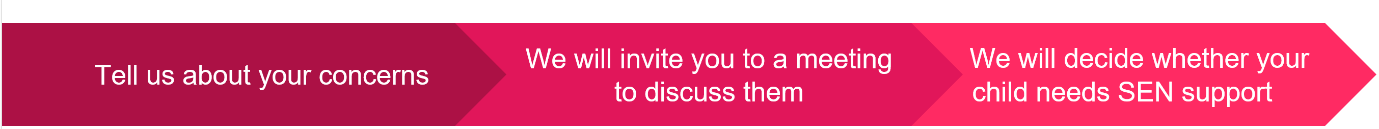 4. How will the school know if my child needs SEN support?All our class teachers are aware of SEN and are on the lookout for any pupils who aren’t making the expected level of progress in their schoolwork or socially. This might include:Class Teacher observations, Inclusion Manager observations;Information from parents;Teachers can/will submit an initial concern form to the Inclusion Manager, raising concerns requiring further investigation;  Experiences/data shared from previous schools/ teachers; Teacher assessments and tracking of progress;Diagnostic assessments e.g., Dyslexia screening (DSTJ), reading tests, spelling tests, phonological assessments;Caseload discussions are attended by our Inclusion Manager, where identified children are discussed with an Educational Psychologist (EP), Learning Support Service (LSS) and Foundry College;Pupil progress meetings are held termly in school;Advice from External professionals during surgery discussions are actioned; Year 3 Cognitive Ability Tests.If the teacher notices that a pupil is falling behind, they try to find out if the pupil has any gaps in their learning and give them the necessary support to acquire missing knowledge. Pupils who don’t have SEN usually make progress quickly once the gap in their learning has been filled.If the pupil is still struggling to make the expected progress, the teacher will talk to the Inclusion Manager, and contact you to discuss the possibility that your child has SEN.The Inclusion Manager will observe the pupil in the classroom and in the playground to see what their strengths and difficulties are. They will have discussions with your child’s teacher/s, to see if there have been any issues with, or changes in, their progress, attainment or behaviour. They will also compare your child's progress and development with their peers and available national data.The Inclusion Manager will ask for your opinion and speak to your child to get their input as well. They may also, where appropriate, ask for the opinion of external experts such as a speech and language therapist or an educational psychologist. Based on all of this information, the Inclusion Manager will decide whether your child needs SEN support. You will be told the outcome of the decision. If your child does need SEN support, their name will be added to the school’s SEN register, and class teacher will work with you to create a SEN One Page Profile for them. 5. How will the school measure my child’s progress?When any concern is initially noticed it is the responsibility of the class teacher to take steps to address the issue. Parents will be consulted and specific intervention put in place and monitored for a period of up to 6 weeks. If no progress is noted after this time, the class teacher will complete an initial Concern Form and the Inclusion Manager will then carry out any observations and assessments that may be required. Following these and after discussion with the class teacher, the child may be added to the school SEND register following a consultation with parents. Any child/ren that require SMART targets directly linked to their academic progress will receive a personalised Learning plan written by their class teacher following a consultation/ discussion with the Inclusion Manager.  The class teacher will then provide interventions that are additional to those provided as part of the school’s differentiated curriculum and the child will be supported within the classroom to meet their targets. These targets will be monitored by the class teacher and learning mentors within the class and reviewed formally with the Inclusion Manager, parents and pupil. Half-termly teacher assessments include: Reading tests that give standardised scores and comparative ages;Spelling tests that give standardised scores and comparative ages;Cognitive ability tests in Year 3;Non-verbal reasoning tests;Parent's Consultations;Individual Learning plan meetings with class teacher and/or Inclusion Manager;School hold termly pupil progress meetings with Headteacher, Inclusion Manager and Class TeacherWe will follow the ‘graduated approach’ to meeting your child’s SEN needs.The graduated approach is a 4-part cycle of assess, plan, do, review. As a part of the planning stage of the graduated approach, we will set outcomes that we want to see your child achieve. Whenever we run an intervention with your child, we will assess them before the intervention begins. This is known as ‘entry data’. We do this so we can see how much impact the intervention has on your child’s progress. We will track your child’s progress towards the outcomes we set over time and improve our offer as we learn what your child responds to best. This process will be continual. If the review shows a pupil has made progress, they may no longer need the additional provision made through SEN support. For others, the cycle will continue and the school's targets, strategies and provisions will be revisited and refined.6. How will I be involved in decisions made about my child’s education?Your child’s class teacher will meet you at least twice a year, to:Set clear outcomes for your child’s progress;Review progress towards those outcomes;Discuss the support we will put in place to help your child make that progress;Identify what we will do, what we will ask you to do, and what we will ask your child to do.The Inclusion Manager may also attend these meetings to provide additional support. We know that you’re the expert when it comes to your child’s needs and aspirations. So, we want to make sure you have a full understanding of how we’re trying to meet your child’s needs, so that you can provide insight into what you think would work best for your child.We also want to hear from you as much as possible so that we can build a better picture of how the SEN support we are providing is impacting your child outside of school. If your child’s needs or aspirations change at any time, please let us know right away so we can keep our one-page profiles as up to date and as relevant as possible.If you have concerns that arise between these meetings, please contact your child’s class teacher, arrangements to meet with or speak to the class teacher can be made by either calling (01189785219) or emailing (office@stpauls.wokingham.sch.uk) the admin team.  7. How will my child be involved in decisions made about their education?The level of involvement will depend on your child’s age, and level of competence. We recognise that no two children are the same, so we will decide on a case-by-case basis, with your input.We may seek your child’s views by asking them to:Attend meetings to discuss their progress and outcomes;Prepare a presentation, written statement, video, drawing, etc;Discuss their views with a member of staff who can act as a representative during the meeting;Complete a survey.8. How will the school adapt its teaching for my child?
Any child/ren that require SMART targets will be monitored by the class teacher and learning mentors within the class and reviewed formally each term.If a child has an ILP and receives additional intervention support, class teachers and Learning mentors assess each child prior to the intervention beginning and complete intervention reports upon completion with the entry and exit data, so that the effectiveness of support can be measured and shared with parents. Where a child has an Individual Learning Plan, these are reviewed every term with new targets set and comments from parents and children are added. Individual Learning Profiles can be updated as and when necessary to reflect any new or changing needs;Advice from outside agencies (if involved).Our accessibility plan can also be found on the school website: https://www.stpauls.wokingham.sch.uk/web/send/145157Your child’s teacher/s are responsible and accountable for the progress and development of all the pupils in their class.High-quality teaching is our first step in responding to your child’s needs. We will make sure that your child has access to a broad and balanced curriculum in every year they are at our school. We will differentiate (or adapt) how we teach to suit the way the pupil works best. There is no '1 size fits all’ approach to adapting the curriculum, we work on a case-by case basis to make sure the adaptations we make are meaningful to your child.We are a very well-resourced school and have access to a number of different support aids: Use of a laptop;Clicker 7;Writing slopes;Wobble cushions/ stools; Concentration stations; Ear Defenders;Fidget objects;Thera-bands around the chair legs.  When they sit in their chair, they place their feet behind the Thera-band and try and pull their legs forward.   It is a great way for them to expend energy, and helps them keep a safe body in the classroom;Stability/yoga balls in the classroom, they provide the feeling of movement with limited distraction, while simultaneously developing core strength;Privacy partitions, limiting the amount of visual stimulation; Pencils and pencil grips;Coloured overlays;Lap weights;Shoulder weights;Quiet area/ sensory room;Timers; Chewelry.Adaptations to the curriculum are made by:Differentiating our curriculum to make sure all pupils are able to access it, for example, by grouping, 1-to-1 work, adapting the teaching style or content of the lesson, etc;Differentiating our teaching, for example, giving longer processing times, pre-teaching of key vocabulary, reading instructions aloud, etc.Adapting our resources and staffing;Using recommended aids, such as laptops, coloured overlays, visual timetables, larger font, etc;.Learning Mentors will support pupils on a 1-to-1 basis when a child has an EHCP;Learning Mentors will support pupils in small groups when a child/ren need the information repeated to them or support in scaffolding their responses. We may also provide the following adjustments/ interventions:These interventions are part of our contribution to Wokingham’s local offer.9. How will the school evaluate whether the support in place is helping my child?We will evaluate the effectiveness of provision for your child by:Reviewing their progress towards their goals each term;Reviewing the impact of interventions after 6 week;Monitoring by the Inclusion Manager;Using provision maps to measure progress;Holding an annual review (if they have an education, health and care (EHC) plan);Monitoring progress via teacher assessments and standardised scores;Outside agencies review objectives set and progress made towards these;Monitoring the impact of interventions;Discussion with children as appropriate and parents;Children are aware of their own learning targets and next steps;ILP targets;Regular meetings with SEND governor to discuss SEND provision.10. How will the school resources be secured for my child?It may be that your child’s needs mean we need to secure:Extra equipment or facilities;Additional Learning Mentor hours;Further training for our staff;External specialist expertise.If that’s the case, we will consult with external agencies to get recommendations on what will best help your child access their learning.The school will cover up to £6,000 of any necessary costs. If funding is needed beyond this, we will seek it from the local authority.
11. How will the school make sure my child is included in activities alongside pupils who don’t have SEND?All of our extra-curricular activities and school visits are available to all our pupils, including before and after-school clubs.All pupils are encouraged to attend school trips, including our residential trip to Liddington in Y6 and to take part in swimming lessons in school, sports day, school plays, special workshops, class assemblies, visits to St Paul’s Church. No pupil is ever excluded from taking part in these activities because of their SEN or disability and we will make reasonable adjustments are needed to make sure that they can be included.All children are included in out of school activities and trips in discussion with parents and risk assessments undertaken in line with the Local Authority guidelines. 1:1 support maybe provided depending on level of need.  Staff undertake a preparatory visit to off-site locations to ensure the risk assessment is appropriate.  Staff ensure that the venue is fully informed of any additional support/resources that may be required.12. How does the school make sure the admissions process is fair for pupils with SEN or a disability?Admissions arrangements for pupils with a statement of special educational need or EHC plan will be managed by the Special Educational Needs Team. Parents are invited to complete the common application form, and where identified, preferences will be shared with the Special Educational Needs Team.Junior school admission arrangements are managed centrally by Wokingham Borough Council. Parents of all Year 2 pupils, living in the Wokingham borough, will be able to apply online. Consideration will only be given to any preference expressed for a junior school. Parents are required to submit an in-year application for primary school preferences up to half a term in advance of the place being required (after the May half-term 2023 for a place in September 2023) in accordance with the in-year co-ordinated scheme. Parents of children living outside the borough may apply for a Wokingham borough school using the application provided by their home authority.The following oversubscription criteria in order of priority will be applied when a community or voluntary controlled school receives more preferences than places available. All preferences will be treated on an equal basis. Children with statements of special educational needs or an Education Health and Care Plan that name a school in the statement or plan are required to be admitted to the school that is named. The governing body does not have the right to refuse admission. Within the admission arrangements for all community and voluntary controlled schools, looked after and previously looked after children will receive the top priority for a place.13. How does the school support pupils with disabilities?St Paul’s C of E Junior School is committed to providing a high-quality education for the children living in our local area. We believe that every child, including those identified as having special educational needs and disabilities (SEND), have a common entitlement to an inclusive broad and balanced curriculum accessible to all.  Each child's needs are assessed individually in order to determine the best strategies for them. Strategies we may use include;Visual timetables;Visual prompt cards to help pupils start work;Differentiated activities;Writing frames;Work broken down into small steps;Instructions are broken down and written into task plans;Alternative ways of recording work, laptops, scribes, using whiteboards;Individual reward systems;Voice activated software on laptops for longer pieces of writing; Class texts are available on computers so that we can increase the size of the font and lessen the amount of text the children are exposed to while also giving them the option to listen to the story where required;Sensory room;Brain Breaks- challenge cards for the children to complete. 14. How will the school support my child’s mental health and emotional and social development?Support will be differentiated according to the child's needs using a range of strategies which may include;Circle of Friends;1:1 time with an adult;Social stories;Social skills group;Buddy system;Nurture session;Zones of Regulations has recently been implemented school wide. We provide support for pupils to progress in their emotional and social development in the following ways:Pupils with SEN are encouraged to be part of the School Council, House Captains and to apply for the positon of Wokingham Mini Mayor, Reading Ambassador, Digital Leader and other pupil leadership roles within school.Pupils with SEN are also encouraged to be part of lunch club to promote teamwork/building friendships;We have a ‘zero tolerance’ approach to bullying and teach all pupils:. Recognise and report any incidence of cyber-bullying;  Online bullying is unacceptable, should not be tolerated and may be against the law; How and to whom they should report an incident, if it should occur to them personally or they are aware of it happening to others.   In addition, the issue of bullying will be raised with pupils at a number of levels including:Whole school level – through assemblies when children will be informed of the school's zero-tolerance policy and the actions that will be taken to prevent bullying taking place; Classroom level – during lesson and circle time;Individual level – children who are felt to be at risk of bullying (or who have suffered from bullying in the past) will be offered additional support and guidance;Children who have bullied others will be given advice and support and taught strategies to enable them to change their future behaviour.15. What support will be available for my child as they transition between classes or settings or in preparing for adulthood?St. Paul's offers an extensive transition programme to all children moving up into the next school year. This involves all pupils spending a week with their new class teacher in July every year. Additional arrangements for SEND pupils may include:Photos of key adults and places;Transition meetings held with parents and key staff;Teachers meet to pass on detailed information on their needs and strategies/support that is currently in place;Some children are invited in to meet again with their new class teacher, visit their new class etc. on the INSET day prior to the start of the Autumn Term;Liaison with current setting;Additional transition visits if required;Next teacher/teaching assistant where possible to see child in their current setting;Transition meetings held with parents and key staff;Inclusion Manager will attend TAFs, annual reviews and meetings with outside agencies if appropriate.Between schools/ phasesWhen your child is moving on from our school, we will ask you and your child what information you want us to share with the new setting, we will share records of intervention, assessments (including teacher assessments, statutory assessments and other standardised tests), reports from outside agencies and effective strategies that have been developed and used.  We support the children with their transition by: PSHE curriculum in Year 6 reflects transition;Additional transition visits;Photos of key adults and places in the new setting;Next teacher/teaching assistant where possible to see child in their current setting;Transition meetings held with parents and key staff;Teachers meet to pass on detailed information on their needs and strategies/support that is currently in place;Meet and discuss individual needs in Year 5 if the child has an EHC plan;Invite new school to visit child in current setting;Teaching assistant may accompany child on visits to new school;Invite new school to transition meetings held with parents and key staff;Child to attend additional transition visits;Teachers pass on all relevant information including academic and social needs, specific strategies and support in place and any medical needs.16. What support is in place for looked-after and previously looked-after children with SEN?Louise Walker, inclusion.manager@stpauls.wokingham.sch.uk is also the designated teacher for looked-after children and previously looked-after children. Our Inclusion Manager will make sure that all teachers understand how a looked-after or previously looked-after pupil’s circumstances and their SEN might interact, and what the implications are for teaching and learning.Children who are looked-after or previously looked-after will be supported much in the same way as any other child who has SEND. However, looked-after pupils will also have a personal education plan (PEP). We will make sure that the PEP and any SEN support plans or EHC plans are consistent and complement one another.  17. What should I do if I have a complaint about my child’s SEN support?Link to our school’s complaints policy:  https://www.stpauls.wokingham.sch.uk/web/policies/68825 Complaints about SEN provision in our school should be made to the class teacher in the first instance. They will then be referred to the school’s Complaints Policy.If you are not satisfied with the school’s response, you can escalate the complaint. In some circumstances, this right also applies to the pupil themselves. To see a full explanation of suitable avenues for complaint, see pages 246 and 247 of the SEN Code of Practice.  If you feel that our school discriminated against your child because of their SEND, you have the right to make a discrimination claim to the first-tier SEND tribunal. To find out how to make such a claim, you should visit: https://www.gov.uk/complain-about-school/disability-discrimination You can make a claim about alleged discrimination regarding:Admission;Exclusion;Provision of education and associated services;Making reasonable adjustments, including the provision of auxiliary aids and services.Before going to a SEND tribunal, you can go through processes called disagreement resolution or mediation, where you try to resolve your disagreement before it reaches the tribunal. The Special Educational Needs and Disability Information Advice and Support Service (SENDIASS)Provide free, confidential, impartial advice, guidance and support to:    Parents of children and young people with special educational needs and/or disabilities;   Young people up to the age of 25 with special educational needs and/or disabilities.SENDIASS is the best place to start if you're unhappy with a decision. They can: Help resolve disagreementsSupport you in meetings with professionals Explain how mediation works   Explain your right of appeal through the tribunal system  Contact them by:   Phone: 0118 908 8233    Email:  sendiass@wokingham.gov.uk18. What support is available for me and my family?If you have questions about SEND, or are struggling to cope, please get in touch to let us know. We want to support you, your child and your family.To see what support is available to you locally, have a look Wokingham’s local offer. Wokingham publishes information about the local offer on their website:  https://www.wokingham.gov.uk/local-offer-for-0-25-year-olds-with-additional-needs/ Our local special educational needs and disabilities information advice and support services (SENDIASS) organisations aim to: Encourage everyone to work together to get the best possible outcomes for every child or young person with SEN;Help parents, carers, children and young people to express their views and play an active role in decisions about their child's/their support;Provide high quality information, advice and support to enable parents, carers and young people to make informed choices for their child or themselves.They listen to any worries or concerns and provide a range of flexible services which include training and help with the following:To understand and write reports and letters;With the Statutory Assessment process for an Education, Health and Care Plan (EHCP);With annual reviews;Support in meetings with school, college or early years setting;Support in meetings with education, health and social care professionals;To explore different options, open to you for your child/young person’s education;Signpost to other organisations and support groups;Promote disagreement resolution where communication with a school or Local Authority is breaking down;Support if your child/young person is at risk of, or has been excluded from school;To explain the right of appeal through the SEN Tribunal system.More information can be found on their website: https://directory.wokingham.gov.uk/kb5/wokingham/directory/service.page?id=V_v5R2e-Qew  Local charities that offer information and support to families of children with SEND are:Parenting special children is a local charity that offers specialist parenting support to families of children and young people with Special Needs and/or Disabilities in Berkshire.https://www.parentingspecialchildren.co.uk/National charities that offer information and support to families of children with SEND are:IPSEASEND family supportNSPCCFamily ActionSpecial Needs Jungle19. GlossaryAccess arrangements – special arrangements to allow pupils with SEND to access assessments or examsAnnual review – an annual meeting to review the provision in a pupil’s EHC planArea of need – the 4 areas of need describe different types of needs a pupil with SEND can have. The 4 areas are communication and interaction; cognition and learning; physical and/or sensory; and social, emotional and mental health needs.CAMHS – child and adolescent mental health servicesDifferentiation – when teachers adapt how they teach in response to a pupil’s needsEHC needs assessment – the needs assessment is the first step on the way to securing an EHC plan. The local authority will do an assessment to decide whether a child needs an EHC plan.EHC plan – an education, health and care plan is a legally-binding document that sets out a child’s needs and the provision that will be put in place to meet their needs.First-tier tribunal/SEND tribunal – a court where you can appeal against the local authority’s decisions about EHC needs assessments or plans and against discrimination by a school or local authority due to SENDGraduated approach – an approach to providing SEN support in which the school provides support in successive cycles of assessing the pupil’s needs, planning the provision, implementing the plan, and reviewing the impact of the action on the pupilIntervention – a short-term, targeted approach to teaching a pupil with a specific outcome in mind Local offer – information provided by the local authority which explains what services and support are on offer for pupils with SEN in the local areaOutcome – target for improvement for pupils with SEND. These targets don't necessarily have to be related to academic attainment Reasonable adjustments – changes that the school must make to remove or reduce any disadvantages caused by a child’s disability  SENCO – the special educational needs co-ordinator SEN – special educational needsSEND – special educational needs and disabilitiesSEND Code of Practice – the statutory guidance that schools must follow to support children with SENDSEN information report – a report that schools must publish on their website, that explains how the school supports pupils with SENSEN support – special educational provision which meets the needs of pupils with SENTransition – when a pupil moves between years, phases, schools or institutions or life stagesApproved by:Mrs J M TaylorDate:  01.08.23Last reviewed on:14th November 202314th November 2023Next review due by:August 2024August 2024Area of need ConditionCommunication and interactionAutism spectrum disorderCommunication and interactionSpeech and language difficultiesCognition and learningSpecific learning difficulties, including dyslexia, dyspraxia, dyscalculiaCognition and learningSpecific learning difficulties, including dyslexia, dyspraxia, dyscalculiaCognition and learningSpecific learning difficulties, including dyslexia, dyspraxia, dyscalculiaCognition and learningModerate learning difficulties Social, emotional and mental health Attention deficit hyperactive disorder (ADHD)Social, emotional and mental health Attention deficit disorder (ADD)Sensory and/or physical Hearing impairmentsSensory and/or physical Visual impairmentSensory and/or physical Multi-sensory impairment Sensory and/or physical Physical impairmentIf you think your child might have SEN, the first person you should tell is your child’s teacher.  Parents are able to either call the school office on 01189785219 or email office@stpauls.wokingham.sch.uk to arrange a meeting. They will pass the message on to our Inclusion Manager, Louise Walker who will be in touch to discuss your concerns.You can also contact the Inclusion Manager, Louise Walker directly by emailing: inclusion.manager@stpauls.wokingham.sch.uk We will meet with you to discuss your concerns and try to get a better understanding of what your child’s strengths and difficulties are.Together we will decide what outcomes to seek for your child and agree on next steps.We will make a note of what’s been discussed and add this to your child’s record.If we decide that your child needs SEN support, we will notify you and your child will be added to the school’s SEND register. Area of need Diagnosis/ area of difficulty How we support these pupilsCommunication and interactionAutism spectrum disorderVisual timetablesSocial storiesComic Strip conversationsLunch club Visual prompt cards/cuesAdult support at regular intervalsCommunication and interactionSpeech and language difficultiesSpeech and language therapyCognition and learningSpecific learning difficulties, including dyslexia, dyspraxia and dyscalculiaWriting slopeTouch typing intervention Use of a Laptop We will complete a PhAB assessment We will engage with LSSPhonic book interventionPrecision Teaching Support to help with pre-learningSupport to recap key learning pointsDifferentiated activitiesWriting framesWork broken down into small stepsInstructions are broken down and written into task plansAlternative ways of recording work, laptops, scribes, using whiteboardsVoice activated software on laptops for longer pieces of writing Class texts are available on computers so that we can increase the size of the font and lessen the amount of text the children are exposed to while also giving them the option to listen to the story where required. Cognition and learningSpecific learning difficulties, including dyslexia, dyspraxia and dyscalculiaWriting slopeTouch typing intervention Use of a Laptop We will complete a PhAB assessment We will engage with LSSPhonic book interventionPrecision Teaching Support to help with pre-learningSupport to recap key learning pointsDifferentiated activitiesWriting framesWork broken down into small stepsInstructions are broken down and written into task plansAlternative ways of recording work, laptops, scribes, using whiteboardsVoice activated software on laptops for longer pieces of writing Class texts are available on computers so that we can increase the size of the font and lessen the amount of text the children are exposed to while also giving them the option to listen to the story where required. Cognition and learningSpecific learning difficulties, including dyslexia, dyspraxia and dyscalculiaWriting slopeTouch typing intervention Use of a Laptop We will complete a PhAB assessment We will engage with LSSPhonic book interventionPrecision Teaching Support to help with pre-learningSupport to recap key learning pointsDifferentiated activitiesWriting framesWork broken down into small stepsInstructions are broken down and written into task plansAlternative ways of recording work, laptops, scribes, using whiteboardsVoice activated software on laptops for longer pieces of writing Class texts are available on computers so that we can increase the size of the font and lessen the amount of text the children are exposed to while also giving them the option to listen to the story where required. Cognition and learningModerate learning difficulties We will engage with LSS and follow recommendationsSocial, emotional and mental health ADHD, ADDConcentration screens Movement Breaks- challenge cards for the children to complete Work broken down into small stepsInstructions are broken down and written into task plansAlternative ways of recording work, laptops, scribes, using whiteboardsVoice activated software on laptops for longer pieces of writing Class texts are available on computers so that we can increase the size of the font and lessen the amount of text the children are exposed to while also giving them the option to listen to the story where required. Social, emotional and mental health Adverse childhood experiences and/or mental health issuesNurture groupsA referral will be made to the Emotional Wellbeing HubSensory RoomMovement Breaks- challenge cards for the children to complete Sensory and/or physical Hearing impairmentWe will engage with Sensory consortium and follow their adviceSensory and/or physical Visual impairmentWe will engage with Sensory consortium and follow their adviceSensory and/or physical Multi-sensory impairment Where necessary, a child will be offered Chewelery Ear defenders will be givenAdjustments will be made where necessary following professional advice Sensory and/or physical Physical impairmentOur school is fully accessible and we have accessible toilets.Where necessary we will follow Physio or OT recommendations Brightstart club runs in school 4 days per week 